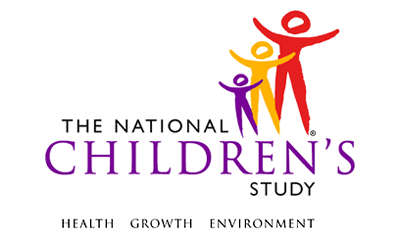 Event Name(s):Pregnancy Visit 2 Instrument (EH, PB, HI) – SAQInstrument Name(s) and Versions:Pregnancy Visit 2 Instrument (EH, PB, HI) – SAQ – 2.0Recruitment Groups:Enhanced Household, Provider-Based, and High IntensityTABLE OF CONTENTSEVALUATION QUESTIONS	1Pregnancy Visit 2 SAQ Instrument (EH, PB, HI)
SELF-ADMINISTERED QUESTIONNAIRESEVALUATION QUESTIONSVISIT EVALUATION QUESTIONS MAY BE COMPLETED IN EITHER PAPI OR CASI MODE.INTERVIEWER INSTRUCTIONS: IF SAQ IS COMPLETED AS A PAPI, RECORD THE PARTICIPANT’S ID ON TOP OF INSTRUMENT(TIME_STAMP_15) PROGRAMMER INSTRUCTION: INSERT DATE/TIME STAMPEV001. Thank you for agreeing to participate in this study. This self-administered questionnaire will take about 5 minutes to complete. Your answers are important to us. There are no right or wrong answers. You can always refuse to answer any question or group of questions, and your answers will be kept confidential.ev002. We would now like to take a few minutes to ask some questions about your experience in the study.EV003. How important was each of the following in your decision to take part in the National Children’s Study?EV004/(LEARN). (How important was…) Learning more about my health or the health of my child?Not at all important		1Somewhat important		2Very important		3EV005/(HELP). (How important was…) Feeling as if I can help children now and in the future?Not at all important		1Somewhat important		2Very important		3EV006/(INCENT). (How important was…) Receiving money or gifts for taking part in the study?Not at all important		1Somewhat important		2Very important		3EV007/(RESEARCH). (How important was…) Helping doctors and researchers learn more about children and their health?Not at all important		1Somewhat important		2Very important		3EV008/(ENVIR). (How important was…) Helping researchers learn how the environment may affect children’s health?Not at all important		1Somewhat important		2Very important		3EV009/(COMMUNITY). (How important was…) Feeling part of my community?Not at all important		1Somewhat important		2Very important		3EV010/(KNOW_OTHERS). (How important was…) Knowing other women in the study?Not at all important		1Somewhat important		2Very important		3EV011/(FAMILY). (How important was…) Having family members or friends support my choice to take part in the study?Not at all important		1Somewhat important		2Very important		3EV012/(DOCTOR). (How important was…) Having my doctor or health care provider support my choice to take part in the study?Not at all important		1Somewhat important		2Very important		3EV013/(STAFF). (How important was…) Feeling comfortable with the study staff who come to my home?Not at all important		1Somewhat important		2Very important		3EV014. How negative or positive do each of the following people feel about you taking part in the National Children’s Study?EV014A/(OPIN_SPOUSE). Your spouse or partnerVery Negative		1Somewhat Negative		2Neither Positive or Negative		3Somewhat Positive		4Very Positive		5Not Applicable		6EV014B/(OPIN_FAMILY). Other family membersVery Negative		1Somewhat Negative		2Neither Positive or Negative		3Somewhat Positive		4Very Positive		5Not Applicable		6EV014C/(OPIN_FRIEND). Your friendsVery Negative		1Somewhat Negative		2Neither Positive or Negative		3Somewhat Positive		4Very Positive		5Not Applicable		6EV014D/(OPIN_DR). Your doctor or health care providerVery Negative		1Somewhat Negative		2Neither Positive or Negative		3Somewhat Positive		4Very Positive		5Not Applicable		6EV015/(EXPERIENCE). In general, has your experience with the National Children’s Study beenMostly negative		1Somewhat negative		2Neither negative nor positive		3Somewhat positive		4Mostly positive		5EV016/(iMPROVe). In your opinion, how much do you think the National Children’s Study will help improve the health of children now and in the future?Not at all		1A little		2Some		3A lot		4EV017/(INT_LENGTH). Did you think the interview wasToo short		1Too long, or		2Just about right?		3EV018/(INT_STRESS). Do you think the interview wasNot at all stressful		1A little stressful		2Somewhat stressful, or		3Very stressful?		4EV018/(INT_REPEAT). If you were asked, would you participate in an interview like this again?Yes		1No		2(END_EVAL). Thank you for participating in the National Children’s Study and for taking the time to complete this survey.[IF SAQ IS COMPLETED AS A PAPI, SCs MUST PROVIDE INSTRUCTIONS AND A BUSINESS REPLY ENVELOPE FOR PARTICIPANT TO RETURN](TIME_STAMP_16) PROGRAMMER INSTRUCTION:INSERT DATE/TIME STAMP